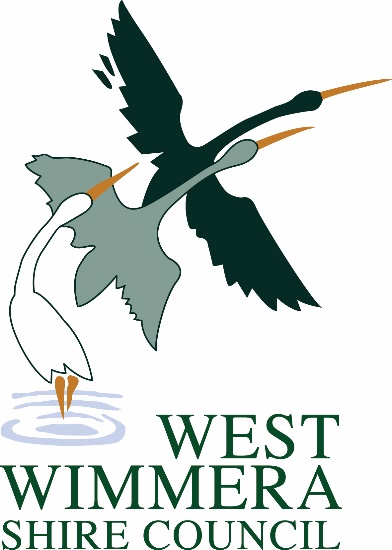 COMMUNITY LOCAL LAW NO 9Adopted by Council on TBA 2023Table of Contents1.	Title	12.	Objectives	13.	Authorising Provision	14.	Commencement, Revocation and Area of Operation	15.	Definitions	26.	Activities and Uses Requiring a Permit	77.	Storage of Vehicles and Machinery	78.	Keeping Excess Animals and Reptiles	79.	Camping on Private Land	810.	Behaviour on Council Land and Reserves and in Municipal Places	911.	Uses and Activities	1412.	Contravention of This Part	1613.	Consumption and Possession of Alcohol on Roads or in Car Parks	1614.	Consumption and Possession of Alcohol on Council Land	1615.	Dilapidated, Unsightly, Untidy and Dangerous Premises	1616.	Real Estate Boards and Community Advertising Signs	1817.	Overhanging and Encroaching Vegetation	1818.	Bees and Wasps	1919.	Recreational Vehicles	2020.	Noise	2021.	Noxious and Environmental Weeds	2122.	Pest and Stray Animals	2123.	Vehicles	2124.	Scareguns	2225.	Use of Receptacles	2326.	Nature Strips – Alternative Treatment	2427.	Permits and Fees	2528.	Enforcement	2929.	Power of Authorised Officers	31COMMUNITY LOCAL LAW NO. 9 2023PART ONE - PRELIMINARY PROVISIONSTitleThis is the Community Local Law No. 9 of 2023.ObjectivesThe objectives of this Local Law are to provide for the peace, order, and good government of the municipal district of the West Wimmera Shire Council by:managing, regulating, and controlling activities and uses on any land which:may be dangerous, cause a nuisance or be detrimental to the amenity of the area or the environment; andare directed at maintaining a healthy and safe environment for residents and visitors;promoting an environment in which residents and visitors to the municipal district can enjoy a lifestyle that is expected of the area;protecting against behaviour which causes detriment to the amenity and environment of the municipal district;identifying activities and uses that are not permitted; andproviding for the administration of Council’s powers and functions.Authorising ProvisionThis Local Law is made under section 71 of the Local Government Act 2020.Commencement, Revocation and Area of OperationThis Local Law:commences on TBA 2023;unless it is revoked sooner, ceases to operate on TBA 2033; andoperates throughout the whole of the municipal district.DefinitionsIn this Local Law, the following words have the meaning given to them unless stated otherwise:the Act means the Local Government Act 2020;advertising sign means any placard, board, poster, banner, sign, “A frame” sign, card, or other device, whether portable or not, used for the purpose of soliciting custom for goods or services or for displaying information but excludes electoral signage, a real estate board, a community advertising sign and an open for inspection sign;alcohol means a beverage intended for human consumption with an alcohol content greater than 0.5 per centum by volume at a temperature of 20 degrees Celsius;animal includes every species of quadruped and every species of bird;applicant means the applicant for a permit;appropriate fee means a fee determined by Council in accordance with this Local Law;authorised officer means a person appointed as an authorised officer under section 224 of the Local Government Act 1989;barbecue means a device used for the cooking of food outdoors, whether constructed or manufactured and whether powered by gas, electricity, liquid or solid fuel, or any combination of them, and includes a device for spit roasting;bulk rubbish container means a bin, skip or other receptacle used for holding a substantial quantity of rubbish and which is unlikely to be lifted without mechanical assistance but excludes a receptacle used in connection with Council’s regular household rubbish collection;camp means using a tent, caravan, mobile home, or any other movable temporary form of accommodation, including sleeping bags or swags;charity has the same meaning as in the Charities Act 2013 (Cth);Chief Executive Officer means the person appointed as the Chief Executive Officer of Council;Council means West Wimmera Shire Council;Council land means land, reserves, buildings and facilities which are owned, occupied or vested in Council or in respect of which Council has the care and management and to which the public has access whether an entry fee is paid or not;delegate means a member of Council staff given delegated powers pursuant to section 47 of the Act;domestic animal business has the same meaning as in the Domestic Animals Act 1994;domestic bird includes but is not limited to budgerigars, canaries, finches, pigeons. cockatoos, parrots, galahs and cockatiels, which can be kept in a portable cage or in captivity but does not include poultry;e-waste means:any waste item that uses a plug, battery or power cord and includes televisions, mobile phones, and computers;batteries;light bulbs;cables;smoke detectors;power drills;remote controls;printer cartridges;thermostats;automatic dispensers;environmental weed means any weed that Council has, in a public notice, declared to be an environmental weed;event means any organised activity held in a public place or on Council land where an open area, facility, venue, road or temporary structure is to be used by more people than are usually found in that location;farm land means any rateable land which is not less than two (2) hectares in area and is used primarily for carrying on one or more of the following businesses or industries:grazing;agistment;dairying;pig farming;poultry farming;fish farming;tree farming;bee keeping;viticulture;horticulture;fruit growing;the growing of crops of any kind;incinerator includes any structure or device which is:not enclosed in a building;used, intended, adapted or designed to be used or capable of being used for the purpose of burning any matter, material or substance; andnot licensed or otherwise subject to control under the Environment Protection Act 2017; but does not include a barbecueincorporated document has the meaning ascribed by section 76 of the Act;livestock manufactured fireplace means a brazier, chimenea, fire pit, or other self-contained, manufactured item for outdoor burning designed exclusively for cooking, heating, or comfort;municipal district means the municipal district of Council;noxious weed has the same meaning as in the Catchment and Land Protection Act 1994;nuisance means any condition which is liable to be noxious, offensive, dangerous or injurious to health or personal comfort, and includes any noise created by an animal or any other thing which persistently occurs or continues to such a degree or extent that it unreasonably interferes with the peace, comfort or convenience of any person in any other premises or on any other land;offence means an offence under this Local Law;official warning has the same meaning as in the Infringements Act 2006;penalty unit has the same meaning as in the Sentencing Act 1991;permit, in relation to a use or activity, means a permit issued under this Local Law which authorises that use or activity;permit holder means a person to whom a permit has been issued pursuant to this Local Law;Planning Scheme means the Planning Scheme operating in the municipal district under the Planning and Environment Act 1987;poultry means birds kept for the production of eggs or meat for human consumption but does not include roosterspublic place has the same meaning as in the Summary Offences Act 1966;receptacle means a Council supplied mobile garbage or recycling bin or similar container fitted with a secure lid which is both fly proof and vermin proof, which lid has an overlapping flange and a secure handle constructed of heavy-duty moulded plastic;recreational vehicle means a vehicle used for recreational purposes, including a motorcycle, trail bike or mini-bike, a motor scooter, a go-cart and any other vehicle which is propelled by internal combustion, steam, gas, electricity or other power but does not include a motor car or vehicle, motor tractor or other vehicle used solely for or in connection with primary production, cultivation, construction or maintenance or for the conveyance of a person who is physically disabled;reptile means any snake, lizard, turtle or tortoise;road has the same meaning as in the Local Government Act 1989 and applies to roads for which Council is the responsible authority under the Road Management Act 2004 but does not include a State road under the Road Management Act 2004 unless a provision in this Local Law is expressly applied to a State road;road related area means an area on which infrastructure has been installed or constructed on behalf of a road authority, the State, or a relevant State body for road related purposes to:facilitate the operation or use of the roadway or pathway; orsupport or protect the roadway or pathwayscaregun means a gas or similar gun designed to scare birds but excludes a firearm;shopping precinct means within the areas outlined in Council’s Township Maps which are incorporated documents, and which are published on Council’s website;storage container means a removable enclosed container capable of holding goods for storage which is not designed to be lifted without mechanical assistance and includes a shipping container;township means the areas defined as such on Council’s Township Maps; andvehicle means any form of conveyance intended to be used on a road or road related area, including but not limited to a motor car, a caravan, a motor bike, a trailer, a tractor, a recreational vehicle or a bicycle.PART TWO – PERMIT REQUIREMENTSActivities and Uses Requiring a PermitA person who does not comply with the requirements of this Part is guilty of an offence.A permit holder must comply with any conditions of a permit.Penalty: 10 penalty unitsStorage of Vehicles and MachineryA person must not, without a permit, keep or store any:abandoned, unregistered or derelict vehicle; oritem of derelict machinery,at a residential property in a township if such a vehicle or machinery is visible from a public place.Penalty: 10 penalty unitsKeeping Excess Animals and ReptilesA person must not, without a permit, keep animals or reptiles at a property in a township where the number of animals or reptiles exceeds the number in Table 1.Penalty: 15 penalty unitsFor the purposes of calculating the maximum limit of numbers of animals or reptiles kept, the progeny of any animals or reptiles lawfully kept will be exempt for a period of three months after their birth.(*) That is, for example, one sheep and one alpaca.Table 1The requirement for a permit under this clause does not apply where a planning permit or a domestic animal business registration has been obtained.Camping on Private LandA person must not, without a permit, camp or allow any other person to camp on any private land for a period in excess of 28 days in any 12-month period.Penalty: 3 penalty unitsIn addition to any other conditions proposed or on a permit issued pursuant to this clause, the applicant and the permit holder must satisfy an authorised officer that proper sanitary facilities are available and maintained so as not to be a nuisance to other occupiers of land in the vicinity.Notwithstanding sub-clauses 9.1 and 9.2, a permit is not required to camp in a registered caravan park or camping ground.Behaviour on Council Land and Reserves and in Municipal PlacesGeneralA person must not, on any Council land:park a vehicle other than in a place set aside for that purpose; orremain on Council land after being directed to leave by an authorised officer; orenter Council land after having been directed by an authorised officer to leave it until granted written permission to do so by Council or an authorised officer.Penalty: 10 penalty unitsA person must not, on any Council land, without a permit or other form of permission to do so:act contrary to any conditions of entry applicable to the Council land; orenter the Council land, without paying any fee or charge applicable to it or the hire or use of it; orhire or use any Council property in connection with the Council land without first paying any fee or charge which is applicable; ordestroy, damage, interfere with or deface the Council land; orremove any object which is owned by Council from the Council land; orcollect and remove firewood from the Council land; orsell or offer for sale any goods, services, food or beverages; orerect, affix, place or leave any sign, including any A Frame; orerect, operate or cause to be erected or operated any amusement; ororganise or participate in any function, event, rally, procession, demonstration or similar activity; orbring onto the Council land any substance, liquid, object, animal or powder which may:be dangerous or injurious to health; orhave the potential to foul, pollute or soil any part of Council land; orcause discomfort to any person; orride or drive a vehicle or animal in a manner or in a place which is likely to damage or ruin any grassed area or turf surface or otherwise interfere with the use of the Council land by another person; orlight a fire or permit any fire to remain alight except in:a barbecue;a permanent designated fireplace; ora manufactured fireplace.Penalty: 10 penalty unitsA person must not light a fire, whether in an incinerator or not, or allow a fire to be lit or remain alight in the open air on any private land under 8.2 hectares in area so as to cause a nuisance.Penalty: 10 penalty unitsUnless permitted to do so by an Act, Regulations or a permit, a person must not burn, or cause or allow to be burned on any land or road and in the open air, any rubber or plastic substance, petroleum oil or material containing petroleum oil paint or receptacle which contains or has contained paint, manufactured chemicals, pressurised cans, textile fabrics or food waste.Penalty: 10 penalty unitsNothing in this clause restricts or otherwise affects the right of a person to light or use a barbeque, provided that the day is not a day declared under the Country Fire Authority Act 1958 to be a day of “total fire ban” in any part of Victoria that includes the municipal district.Protection of Council Land and AssetsDamaging Council Land or RoadsA person must not, without prior written permission from an authorised officer:place or allow to be placed anything on Council land or any road so as to endanger any other person or any property; orremove any thing from Council land, or from any road (including firewood).Penalty: 20 penalty unitsSub-clause 10.2.1(a) does not apply to a person employed or engaged by Council while acting in the course of the person’s duties.Bulk Rubbish Containers and Storage ContainersA person must not, without a permit or other form of permission, place, or authorise to be placed, a bulk rubbish container or storage container on any road or Council land or in any public place.Penalty: 10 penalty unitsClothing BinsA person must not, without a permit, place a charity clothing bin on any road or Council land.Penalty: 10 penalty unitsProcessions, Street Festivals and Street PartiesA person must not, without a permit, on any road or Council land or in any public place hold or allow to be held or participate in a:street party;street festival;street market;event; orprocession.Penalty: 20 penalty unitsUsing Footpaths for ActivitiesA person must not, without a permit, use a footpath for:outdoor dining; ordisplaying goods for sale; ormoveable advertising signs that are not of a size or type where a permit is required under the Planning Scheme; orthe installation or maintenance of street furniture.Penalty: 20 penalty unitsIn considering whether to grant a permit pursuant to sub-clause 10.2.5(a), Council or an authorised officer must take into account:whether or not the equipment makes a positive contribution to the amenity of the street on which the footpath is constructed;whether or not the equipment is stable and safe to pedestrians and diners; andwhether or not A-frames have other notices, signs or objects attached.Trading, Collections, and SubscriptionsA person must not, without a permit, solicit collections, gifts of money or subscriptions from any footpath or from house to house.Penalty: 20 penalty unitsA person must not, without a permit, trade from Council land, a road or a road related area where trading takes place or is to take place from a vehicle, stall or any other temporary structure and irrespective of whether trading is on a permanent or casual basis.Penalty: 20 penalty unitsAll applications for a permit under sub-clause 10.2.6(a) must be submitted, on the form available from Council, at least seven days prior to the fundraising activity and include the method of collection, the date, time and location of collection, the use or recipient of funds collected, the Registered Charity Number (if applicable) and any additional information required by Council or an authorised officer.Permits will not be granted under sub-clause 10.2.6(a) to organisations or individuals utilising collectors who receive financial gain.Permits will not be issued more than three months in advance of the event.In determining whether to grant a permit under sub-clause 10.2.6(a), Council or an authorised officer must consider:the times and days proposed to collect;the manner or thing to be collected;the areas where the collections will take place;the impact on traffic and the safety of pedestrians;the impact on the amenity of the surrounding area including, but not limited to, the frequency of use of the required area;whether the activity will disturb, annoy, or disrupt adjacent owners or occupiers of any property or any person;whether the activity will unfairly impact a fixed business selling, offering, or displaying goods for sale that are similar to those offered by the applicant;any complaints received about the activity;the capacity of the permit holder to supervise collectors;whether evidence has been produced that the applicant has the required current public liability insurance of 20 million dollars;any view of the Victoria Police or the Head, Transport for Victoria (where relevant) concerning the proposed location or conduct of any collection; whether any other necessary consents or approvals required under other legislation have been obtained; andany other matter relevant to the circumstances of the application.PART THREE – COMPLIANCE WITH THE LOCAL LAWUses and ActivitiesGeneralA person who does not comply with the requirements of this Part is guilty of an offence.Standards Required for Keeping AnimalsWhether a permit is required or not, a person keeping animals must provide shelter for them that is reasonable and appropriate for the type of animal being kept and having regard to the need to:protect neighbours from any noise or nuisance from the animal; andmaintain the housing in an inoffensive and sanitary condition.Penalty: 10 penalty unitsFor the purposes of sub-clause 11.2.1(b) all animal shelters must be maintained in an inoffensive and sanitary condition by:ensuring that shelters or housing are not located within:six metres of the frontage of the land; orthree metres of any dwelling on adjacent land; or1.5 metres of a property boundary;not allowing manure and other waste to remain on the land for an excessive period;keeping food and other materials in fly and vermin proof containers;adequately draining the land; andallowing grass, weeds, refuse, rubbish, and other material to build up within three metres of the animal shelter.Animal ControlA person keeping a dog or housing a dog must not allow that dog to be housed on land within:six metres of the frontage of the land; orthree metres of any dwelling on adjacent land.Penalty: 10 penalty unitsA person with the care and control of an animal must immediately collect and dispose of any excrement left by that animal in a public place in a way that does not cause a nuisance to any other person.Penalty: 10 penalty unitsA person disposing of dead livestock or parts of dead livestock must dispose of the livestock in a way that does not cause a nuisance or which is detrimental to the health of another person or detrimental to the environment.Penalty: 10 penalty unitsA person must not allow any animal of which the person is the owner or carer to stray from the land on which the animal is being kept.Penalty: 10 penalty unitsA person keeping any animals on land must ensure that the animals are contained by fencing that is adequate to prevent the type of animal being kept on the land escaping.Penalty: 10 penalty unitsA person must not keep any animal in a way that would create a nuisance or be dangerous or injurious to the health of another person.Penalty: 10 penalty unitsLivestock Movements within the Municipal DistrictA person who drives or grazes livestock on roads for which Council is the responsible road authority must comply with Council’s Livestock Droving and Grazing Guidelines.Penalty: 10 penalty unitsThe Livestock Droving and Grazing Guidelines are incorporated documents.PART FOUR – PROHIBITED OR REGULATED ACTIVITIES AND USESContravention of This PartA person who contravenes this Part is guilty of an offence.Consumption and Possession of Alcohol on Roads or in Car ParksA person must not consume any alcohol or have in their possession or control any alcohol other than in an unopened container at any time while they are in a shopping precinct identified within Council’s Township Maps.Penalty:	10 penalty units for a first offence20 penalty units for a subsequent offenceThe prohibition in this clause does not apply to any person who consumes alcohol or has in their possession or control any alcohol while:taking part in a public ceremony or a function which Council has permitted; orat a licensed premises or authorised premises under the Liquor Control Reform Act 1998 or in a defined area immediately adjacent to licensed premises set aside for meals for which a permit has been issued.Consumption and Possession of Alcohol on Council LandA person must not consume any alcohol or have in their possession or control any alcohol other than in an unopened container while they are on any Council land or in any vehicle on Council land between 11:00pm and 6:00am the following day.Penalty:	10 penalty units for a first offence20 penalty units for a subsequent offenceSub clause 14.1 does not apply to any person who consumes alcohol or has  in their possession or control any alcohol while taking part in any organised function which Council has permitted.Dilapidated, Unsightly, Untidy and Dangerous PremisesGeneralThis clause 15 contains provisions which aim to ensure that the appearance of buildings in the municipal district are consistent with an image of the municipal district that is safe, attractive and well maintained by controlling premises that have been allowed to reach a dilapidated, unsightly or dangerous condition.An owner or occupier of land must not allow any land to be used, kept or remain in a condition that:is detrimental or destructive to the amenity of the neighbourhood; orwhich may constitute a danger, hazard or nuisance to others:because of the state of the land or because its appearance is untidy or unsightly;because the land harbours unconstrained rubbish, including disused excavation, waste material or builder’s rubble;because the land has excessive vegetation stockpiles and/or growth, including noxious weeds;because of the nature, type, composition or growth of any vegetation on the land;because of the nature, type or composition of any goods or materials stored on the land or in premises on the land; because graffiti or writing is on any building or other structures or fittings associated with the land;because the exterior of any building is in a state of disrepair or has been damaged or defaced so as to affect the visual amenity of the land or the area in which it is located; orbecause encroachments on the land are in a state of disrepair which may be dangerous or likely to cause a danger to any person.Penalty:  20 penalty unitsAn authorised officer may:if satisfied that sub-clause 15.1.2 has been or is being breached, serve on the owner of the land a Notice to Comply specifying the work required to correct the condition of the land; andif satisfied that sub-clause 15.1.2 has been or is being breached, serve on the occupier of the land a Notice to Comply if the owner of the land cannot, after reasonable enquiry, be located.In addition to any other means of enforcement provided by this Local Law, if the person served with a Notice to Comply under sub clause 15.1.3 fails to comply with the Notice to Comply to the satisfaction of an authorised officer or Council, the authorised officer or Council can take whatever action it considers is necessary to bring the land into compliance with the Notice to Comply.Any costs incurred by Council in taking action under clause 15.1.3 (including, without limitation, the cost of carrying out building work, the erection of hoardings and barricades and the removal of material from the land) must be paid by the person served with the Notice to Comply.Real Estate Boards and Community Advertising SignsA person must not exhibit, place out for exhibition, allow to be exhibited, or placed out for exhibition, a real estate board or community advertising sign on any road or in any public place so as to create a nuisance.Penalty: 20 Penalty unitsA person must not exhibit, place out for exhibition, allow to be exhibited, or placed out for exhibition, an open for inspection sign on any road or in any public place unless the sign is:exhibited on the day the property which is the subject of the sign is open for inspection or auctioned; exhibited either on the nature strip in front of the property for sale or a sign on the nature strip at either end of the street in which the property for sale is located;removed within one hour of completion of the open for inspection or auction; andplaced 750mm from the kerb and allows at least 1.2m space between the placement of the sign and the property boundary for pedestrian access. Penalty: 20 penalty unitsOverhanging and Encroaching VegetationThe owner or occupier of any land must not allow any vegetation located on the land to grow in a manner that obstructs the clear passage :by a driver of any:pedestrian; orstreet sign; ortraffic control item,orby a pedestrian of any:vehicle; orstreet sign; ortraffic control item; orvegetation.Penalty:  5 penalty unitsAn owner or occupier of any land must not allow vegetation on that land to overhang any road at a height of less than 4.5 metres from the surface of the road and two metres from the surface of the footpath in line with clause 2.5 of the West Wimmera Shire Council Road Management Plan 2021 - 2025.Penalty:  5 penalty unitsCouncil or an authorised officer may, by notice in writing, direct the owner or occupier of land from which any tree or plant is causing damage to or interference with a road or Council land to undertake works on the owner or occupier’s land, or on the adjacent road or Council land, to ensure that it ceases to cause damage or interference. The owner or occupier of the land must comply with that direction.Penalty:  5 Penalty units Bees and WaspsAn owner or occupier of land who keeps or allows bees to be kept on that land must do so in accordance with the Apiary Code of Practice.Penalty:  20 penalty units The Apiary Code of Practice is an incorporated document.Sub-clause 18.1 does not apply to a person who keeps or allows bees to be kept on the land where a planning permit has been issued for such use.An owner or occupier of any land must, upon becoming aware of the existence of an unmanaged honeybee swarm on that land, take reasonable steps to cause the removal of that unmanaged honeybee swarm. Penalty:  20 penalty units An owner or occupier of land must not allow or suffer English wasps or European wasps to nest on the land, and, upon becoming aware of the existence of a wasp nest on the land, must take reasonable steps to cause the nest to be destroyed.Penalty: 20 penalty unitsIf an authorised officer serves a Notice to Comply in relation to a contravention of this clause 18, the works required to correct the contravention may include the destruction of the English wasps or European wasps.An owner or occupier of any land must not allow or suffer any feral European honeybees on the land to cause, or be likely to cause, a nuisance.Penalty: 20 penalty unitsCircumstances in which feral European honeybees on land are causing, or likely to cause, a nuisance include when the feral European honeybees are swarming or likely to swarm.Recreational VehiclesA person must not use or allow to be used a recreational vehicle on any land in a manner that is a nuisance or constitutes a risk to the safety of any other person.Penalty: 20 penalty unitsNoiseBurglar AlarmsA person must not allow an audible burglar alarm to be located on any residential premises or any industrial, commercial or trade premises or fitted to any vehicle unless the alarm, once activated, is automatically switched off within ten minutes of being activated and cannot reactivate until it has been reset.Penalty: 20 penalty unitsAmplified Sound EquipmentA person must not use or allow or suffer to be used any sound amplifying equipment or the like from a vehicle on a road or Council land or in a public place to a level that the noise is objectionable, constitutes a nuisance to any other person or interferes with the reasonable enjoyment of the nearby area by others.Penalty: 20 penalty unitsAn owner or occupier of industrial, commercial or trade premises must ensure that any external amplified telephone, door type bells or public address system from such industrial, commercial or trade premises is or are not audible within a habitable room of residential premises between 6:00pm and 9:00am of the following day.Penalty: 20 penalty unitsNoxious and Environmental WeedsAn owner or occupier of land must ensure that noxious weeds and environmental weeds are not present or growing on their land.Penalty: 20 penalty unitsA person must not sell or possess for sale any environmental weed.Penalty: 20 penalty unitsPest and Stray AnimalsA person must not feed or encourage the presence of pest animals, stray animals, wild birds or foxes or allow any such animals access to food.Penalty: 5 penalty unitsVehiclesUnregistered Vehicles and Moveable Dwellings on Roads or Council LandA person must not leave standing any abandoned or unregistered vehicle or moveable dwelling on a road or Council land.Penalty: 5 penalty unitsHeavy and Long VehiclesA person must not park, keep, store, repair or allow to remain on any premises a vehicle which is greater than 7.5 metres in length or which has a gross vehicle mass of greater than 4.5 tonnes so as to create a nuisance.Penalty: 20 penalty unitsScaregunsPurposeThe purpose of this clause is to regulate and control the use of scareguns within the municipal district in a manner that prevents their use being detrimental to the environment or to the quality of life of the community.Use of ScaregunsA person must not use or allow or authorise another person to use a scaregun unless all the following are satisfied: the scaregun is only used for the bona fide purpose of scaring birds;the distance in a straight line between the scaregun and residential premises on another property is 300 metres or greater;the distance in a straight line between the scaregun and another scaregun in use (whether located on the same property or on another property) is 150 metres or greater;the scaregun is only used between 7:00am and sunset on any day but for not more than 12 hours in total on any day;the maximum noise level of the scaregun when measured immediately in front of a residential premises on another property is 100Db peak or less; andthe scaregun does not emit more than the number or exceed the regularity of blasts in any one-day period than the number set out in clause 24.3.Penalty: 5 penalty unitsFrequency of Scaregun BlastsFor the purposes of sub-clause 24.2.1(f), the number and regularity of blasts in any one-day period is as follows: in the case of a single blast scaregun, 70 blasts, with the time between blasts to be no less than six minutes; andin the case of a multiple blast scaregun, 70 blasts, with:the time between blast sequences being no less than six minutes; andthe time between the first blast of a sequence and the last blast of a sequence being no more than one minute; andeach blast in a sequence from a multiple blast scaregun must be counted as one blast.ApplicationClause 24 does not apply to the use of scareguns by Council staff or a Council contractor.Use of ReceptaclesGeneralA person must not cause or permit to be placed in any receptacle any:slops or liquid waste; orhot ashes or dirt; orwire or other jagged or rough-edged material or object unless the material or object is securely wrapped so as to prevent injury to any person emptying the receptacle; orsyringes or other sharp objects which may be contaminated with infectious waste (including blood) unless wrapped or secured in such a manner as to render it or them harmless or inoffensive; ore-waste; oroil, paint or solvents, or any other thing, substance or material whatsoever which may damage such receptacle or reduce its strength; orthe carcass of a deceased animal or mammal; orbuilding waste; orhazardous chemicals, or volatile, explosive or flammable substances; orhuman faeces,except in a receptacle approved for that purpose.Penalty: 20 penalty unitsAn occupier of a dwelling must cause any receptacle to be removed from where it was left for collection within 24 hours from the time at which the receptacle was emptied.Penalty: 10 penalty unitsSub-clause 25.1.2 does not apply to:receptacles left for collection at common collection points where properties are not accessible by a waste collection vehicle; orproperties where the driveway is steep; orwhere, due to age, infirmity or a disability, the occupier is unable to move the receptacle without ease or assistance; orcommercial premises where there is inadequate space to store receptacles.Recyclable Waste, Hard Waste and Food and Organic Waste Council may, from time to time, and in such manner as it may determine, undertake the collection of waste, including but not limited to recyclable waste, hard waste and food and organic waste.The occupier of a dwelling in the recyclable household service area who is supplied by Council or its contractor with a receptacle for collection, must use the receptacle only for the purpose for which it was provided. Penalty: 10 penalty unitsHard waste must not be placed out on the road related area in such a manner that will obstruct or hinder the use of any road (including a footpath).Penalty: 10 penalty unitsGarden waste must not be placed out on the road related area in such a manner that will obstruct or hinder the use of any road (including a footpath).Penalty: 10 penalty unitsNature Strips – Alternative TreatmentA person who is the owner or occupier of land in a township:may undertake maintenance of the lawn on the nature strip adjacent to the land; andmust obtain a permit to undertake other gardening works or other alternative treatment on the nature strip adjacent to the land, such as creating garden beds or planting trees.Penalty: 20 penalty unitsPART FIVE – ADMINISTRATION AND ENFORCEMENTPermits and FeesPermit ApplicationsA person who wishes to apply for a permit may do so by:lodging an application; andpaying the appropriate fee (where applicable).Council or an authorised officer may require an applicant to provide additional information before dealing with an application for a permit or for an exemption to the requirement to obtain a permit.Council or an authorised officer may require an applicant to give public notice of the application.At the discretion of Council or an authorised officer, the public notice of the application may be required to be given:by Council to the general public; orby the applicant to persons specified by Council or an authorised officer.A public notice given by Council shall be advertised:on the Council website; andwhere practicable, in a newspaper published in Victoria and circulating in the municipal district.A public notice given by the applicant shall be:in a form approved in advance by an authorised officer; andgiven by registered mail to the persons specified by Council or an authorised officer.A copy of the public notice given by the applicant must be provided to Council.A public notice given pursuant to this clause must provide that submitters be given 14 days to respond.Submissions received pursuant to this clause:shall, where the public notice has been given by the applicant, be considered by an authorised officer; andshall, where the public notice has been given by Council, be considered in accordance with Council’s Community Engagement Policy.In deciding whether to grant a permit, Council or an authorised officer may, in addition to anything else specified in this Local Law or where nothing else is specified, take into consideration whether the proposed activity or use will:cause a danger or hazard to pedestrians or vehicles;disturb, annoy or disrupt adjacent property owners or occupiers;be detrimental to the amenity of the area;destroy native vegetation on Council land or roads;cause damage to Council assets;require the consent of or whether the application should be referred to obtain the opinion of any other public authority or individual;obstruct a footpath so that it will not be possible to always maintain a clear walkway; ornecessitate the applicant to have insurance against any risk.Issue of PermitsCouncil or an authorised officer may:issue a permit with or without conditions; orrefuse to issue a permit.Conditional PermitsA permit may be subject to conditions which Council, or an authorised officer, considers appropriate in the circumstances including:the payment of a fee or charge;the payment of a security deposit, bond or guarantee to Council to secure   the proper performance of conditions on a permit or to rectify any damage caused to Council assets as a result of the use or activity allowed by the permit;a time limit to be applied by specifying the duration or commencement or completion date;that the applicant be insured to the satisfaction of the authorised officer;the rectification, remedying or restoration of a situation of circumstance;where the applicant is not the owner of the subject property, the consent of the owner is obtained; andthe granting of some other permit or authorisation.The conditions of a permit must be set out in the permit.Council or an authorised officer may, during the currency of a permit, alter the conditions of a permit if it considers or they consider it to be appropriate to do so, after providing the permit holder with an opportunity to make comment on the proposed alteration.Permit CancellationsCouncil or an authorised officer may cancel a permit if it is considered that:there has been a serious or ongoing breach of the conditions of the permit;a Notice to Comply has been issued but not complied with within seven days or such other time as is specified in the Notice to Comply;there was a significant error or misrepresentation in the application for the permit; orin the circumstances, the permit should be cancelled.Before it cancels a permit, Council or an authorised officer must provide the permit holder with an opportunity to make a submission on the proposed cancellation.If a permit holder is given the opportunity to make a submission pursuant to sub-clause 27.4.2 the permit holder must be given 14 days to make a submission.If a permit holder is not the owner of the land and the owner’s consent was required to be given to the application for the permit, the owner must be notified of any Notice to Comply and of the reason why it has been served.Correction of PermitsCouncil or an authorised officer may correct a permit in relation to:an unintentional error or an omission; oran evident material miscalculation or an evident material mistake in the description of a person, property, or thing.Council or an authorised officer must notify the permit holder in writing of any correction.If the permit holder is not the owner of the land and the owner’s consent was required to be given to the application for the permit, the owner must be notified of any correction to a permit.Appeal RightsAn applicant may appeal in writing to the Chief Executive Officer (CEO) against the decision of an authorised officer to refuse to grant a permit or to issue a permit with conditions within 14 days of being notified of the decision.Appeals will be considered by the CEO, a delegate of the CEO or another person appointed by the CEO.The CEO may obtain any additional information to assist with the determination of the appeal.The CEO must advise the applicant in writing of the decision and the   reasons for it within 14 days of receiving the request to review the decision of an authorised officer or within 14 days of receiving any additional information requested of the applicant.Duration of PermitsA permit is in force until the expiry date indicated on the permit, unless it is cancelled before the expiry date.If no expiry date is indicated on the permit, the permit expires two years after the date on which it is issued.Before the permit expires, a person may request Council to extend the permit for a further period.FeesCouncil may, from time to time, by resolution determine fees for the purposes of this Local Law.In determining any fees and charges, Council may establish a system or structure of fees, charges, bonds, and guarantees including a minimum or maximum fee or charge if it considers it is appropriate to do so.Council or an authorised officer may waive, reduce, or alter a fee with or without conditions.Charities are exempt from permit fees.ExemptionsCouncil or an authorised officer may by written notice exempt any person or class of persons from the requirement to obtain a permit, either generally or at specified times.In determining whether to grant an exemption to the requirement to obtain a permit, Council or an authorised officer will have regard to:the circumstances of the application;whether the application is to raise funds for community for charitable purposes;whether the proposed activity or use will have an overall community benefit;whether the proposed activity or use could have a detrimental effect on adjoining properties;whether the applicant will be given an unfair advantage over any other person or organisation; andany other matters relevant to the circumstances of the application.An exemption may be granted subject to conditions.A person must comply with the conditions of an exemption.Penalty: 10 penalty unitsAn exemption may be cancelled or corrected as if it were a permit.OffencesA person who makes a false representation or declaration (whether oral or in writing), or who intentionally omits relevant information in an application for a permit or exemption, is guilty of an offence.Penalty: 10 penalty unitsEnforcementCompliance with DirectionsA person must comply with any lawful direction or instruction of an authorised officer given under this Local Law when requested to do so in urgent circumstances or for public safety reasons, whether or not the person has a permit.Penalty: 10 penalty unitsWarning to OffendersWhere there is a breach of this Local Law an authorised officer may request the person breaching the Local Law to stop or remedy the breach.If a breach of this Local Law continues after an authorised officer has requested a person to remedy or stop the breach, the authorised officer may issue an official warning which must comply with the requirements of the Infringements Act 2006 and the Infringements Regulations 2016.Power of Authorised Officer – Notice to ComplyWhere there is a breach of this Local Law, an authorised officer may serve a Notice to Comply on the person who is breaching the Local Law.Time to ComplyA Notice to Comply must state the time and date by which the breach must be remedied.The time required by a Notice to Comply must be reasonable in the circumstances having regard to:the amount of work involved;the degree of difficulty;the availability of necessary materials or other necessary items;climatic conditions;the degree of risk or potential risk; andany other relevant factor.Failure to Comply with a Notice to ComplyA person who fails to comply with a Notice to Comply served on that person is guilty of an offence.Penalty: 10 penalty unitsWhere a Notice to Comply requiring works to be undertaken is not complied with, an authorised officer may cause any works to be carried out to ensure compliance and may recover the costs incurred by Council.Power of Authorised OfficersUrgent CircumstancesIn urgent circumstances arising as a result of a failure to comply with this Local Law, an authorised officer may take action to remove, remedy or rectify a situation without first serving a Notice to Comply if the authorised officer considers the circumstances or situation to be sufficiently urgent and that the time involved or difficulties associated with serving a notice, may place a person, animal, property or thing at risk or in danger.In deciding whether circumstances are urgent, an authorised officer must take into consideration, to the extent relevant, whether:it is practicable to contact:the person by whose default, permission, or tolerance the situation has arisen; orthe owner or the occupier of the premises or property affected; andthere is an urgent risk or threat to public health, public safety, the environment, or animal welfare.The action taken by an authorised officer under sub-clause 29.1.1 must not extend beyond what is necessary to cause the immediate abatement of or minimise the risk or danger involved.An authorised officer who takes action under sub-clause 29.1.1 must ensure that, as soon as practicable, details of the circumstances and remedying action are forwarded to the person on whose behalf the action was taken.Power to ImpoundWhere any items, goods and equipment are used in contravention of this Local Law an authorised officer may remove and impound them.Where any items and equipment are impounded under this provision, an authorised officer must, as soon as possible and where practicable, serve a Notice of Impounding on the owner or the person responsible for the item setting out the fees and charges payable and the time by which the item must be retrieved.Where the identity or whereabouts of the owner or the person responsible for the impounded item is unknown the authorised officer must take reasonable steps to establish the identity or whereabouts of the person and may dispose of the impounded item in the following way:where the item has no saleable value, it may be disposed of in the most economical way determined by an authorised officer or delegate in accordance with Council’s Asset Disposal Policy or other relevant policy; orwhere the item appears to have some saleable value, the item may be disposed of by tender, public auction or private sale but may be given away or disposed of if the sale is unsuccessful in accordance with Council’s Asset Disposal Policy or other relevant policy.Any proceeds from the disposal of an impounded item will be paid to the owner or the person who, in the opinion of Council or an authorised officer, appears to be authorised to receive the money, except for the reasonable costs incurred by Council in the administration of this Local Law.If the person described in sub-clause 29.2.4 cannot be identified or located within six months of serving the Notice of Impounding, any proceeds of sale cease to be payable to that person and may be retained for municipal purposes.If an authorised officer has impounded anything in accordance with this Local Law, Council may refuse to release it until the appropriate fee or charge for its release has been paid to Council.In exercising any of the powers in this clause an authorised officer must have regard to any specific requirements in the Act.Penalties and Infringement As an alternative to prosecution, an authorised officer may issue an infringement notice to any person whom the authorised officer reasonably considers has committed an offence.A person issued with an infringement notice is entitled to disregard the notice and defend the prosecution in court.The penalty in respect of an infringement for which an infringement notice is issued is the amount set out in the Schedule.A person issued with an infringement notice may pay the penalty amount to Council at the address indicated in the notice.To avoid prosecution and subject to the Infringements Act 2006, the penalty indicated in the infringement notice must be paid within 28 days after the day on which the infringement notice is issued.COMMUNITY LOCAL LAW NO 9SCHEDULEPENALTIES FIXED FOR INFRINGEMENT NOTICE PURPOSESThe resolution for making this Local Law was agreed to by the West Wimmera Shire Council on TBA 2023		Councillor		Councillor		Chief Executive Officer Notices of the proposal to make and of the making of this Local Law were included in the Victoria Government Gazette dated the ??? 2022 & INSERT  DATE 2023.Public notice of the proposal to make and confirmation of the making of the Local Law were inserted in the:West Wimmera Advocate on 23 November 2022 & INSERT DATE 2023; andKaniva Times on 23 November 2022 & INSERT DATE 2023.A copy of this Local Law was sent to the Minister for Local Government on INSERT DATE 2023.+++++++++++++++++++Note – the term “event” does not, therefore, apply to small gatherings associated with families, organisations, clubs and the like.Type of animal/reptilesLand up to 0.4haLand greater than 0.4ha and up to 2.1haLand greater than 2.1ha and up to 8.2ha in a township areaDogs224Cats224Reptiles555Ferrets, guinea pigs, rabbits or rodents555Poultry101010Roosters111Domestic birds244Maximum combined total of animals allowed for the animal types shown in the shaded area belowSheep, alpacas and goats2 (*)510Horses, ponies, donkeys and mules148Cows024Pigs000Deer000Explanatory Note: Infringement notice penalties are used to simplify the process of enforcing less serious breaches of the law. Infringement notices avoid the complex process of Court prosecution. When infringement notices are paid on time, no conviction is recorded by a Court. The amount of an infringement penalty is normally significantly less than the potential maximum penalty a Court might impose for the same offence. Maximum penalties may be imposed by a Court when:Council or an authorised officer chooses to prosecute an offence, rather than issue an infringement notice; ora person receiving an infringement notice chooses to have the matter heard in Court.Penalty units are indexed annually.Clause or sub-clauseOffenceInfringement Penalty UnitsMaximum Penalty Units6.2Failing to comply with the conditions of the permit2107Failing to obtain a permit to store vehicles and machinery2108Failing to obtain a permit to keep excess animals3159.1Failing to obtain a permit to camp in excess of the period31510.1.1Committing an offence pursuant the sub-clause21010.1.2Committing an offence pursuant the sub-clause51010.1.3 & 10.1.4Committing an offence pursuant the sub-clause51010.2.1Damaging Council land or roads102010.2.2Bulk rubbish containers51010.2.3Clothing bins51010.2.4Processions, street festivals and street parties102010.2.5(a)Use of footpaths for activities102010.2.6(a) & 10.2.6(b)Trading, collections, subscriptions, and raffles102011.2.1Failing to comply with requirements for keeping animals51011.3.1Failing to comply with requirements for animal control51011.3.2 – 11.3.6Animal control21011.4Failing to comply with requirements for livestock movements within the municipal district51013.1Consumption and possession of alcohol on roads or in car parks contrary to the Local Law10 (first offence), 20 (subsequent offences)2014.1Consumption and possession of alcohol on reserves contrary to the Local Law10 (first offence), 20 (subsequent offences)2015Dilapidated, unsightly, untidy, and dangerous premises202016.1 & 16.2Real estate boards and community advertising signs102017.1, 17.2 & 17.4Overhanging vegetation5518.1, 18.4, 18.5 & 18.7Bees and wasps102019Recreational vehicles102020Noise102021Noxious and environmental weeds102022Pest and stray animals2523.1.1Vehicles2523.2.1Heavy and long vehicles102024Scareguns5525.1.1Use of receptacles102025.1.2Receptacles31025.2.2, 25.2.3 & 25.2.4Receptacles – recyclable waste, hard waste and food and organics51026.1.2Nature strip treatments102027.9.4Non-compliance with exemption51027.10.1Offences relating to declarations51028.1.1Non-compliance with directions51028.5.1Failure to comply with a Notice to Comply510THE COMMON SEAL of theWest Wimmera Shire Councilwas hereunto affixed in the presence of: